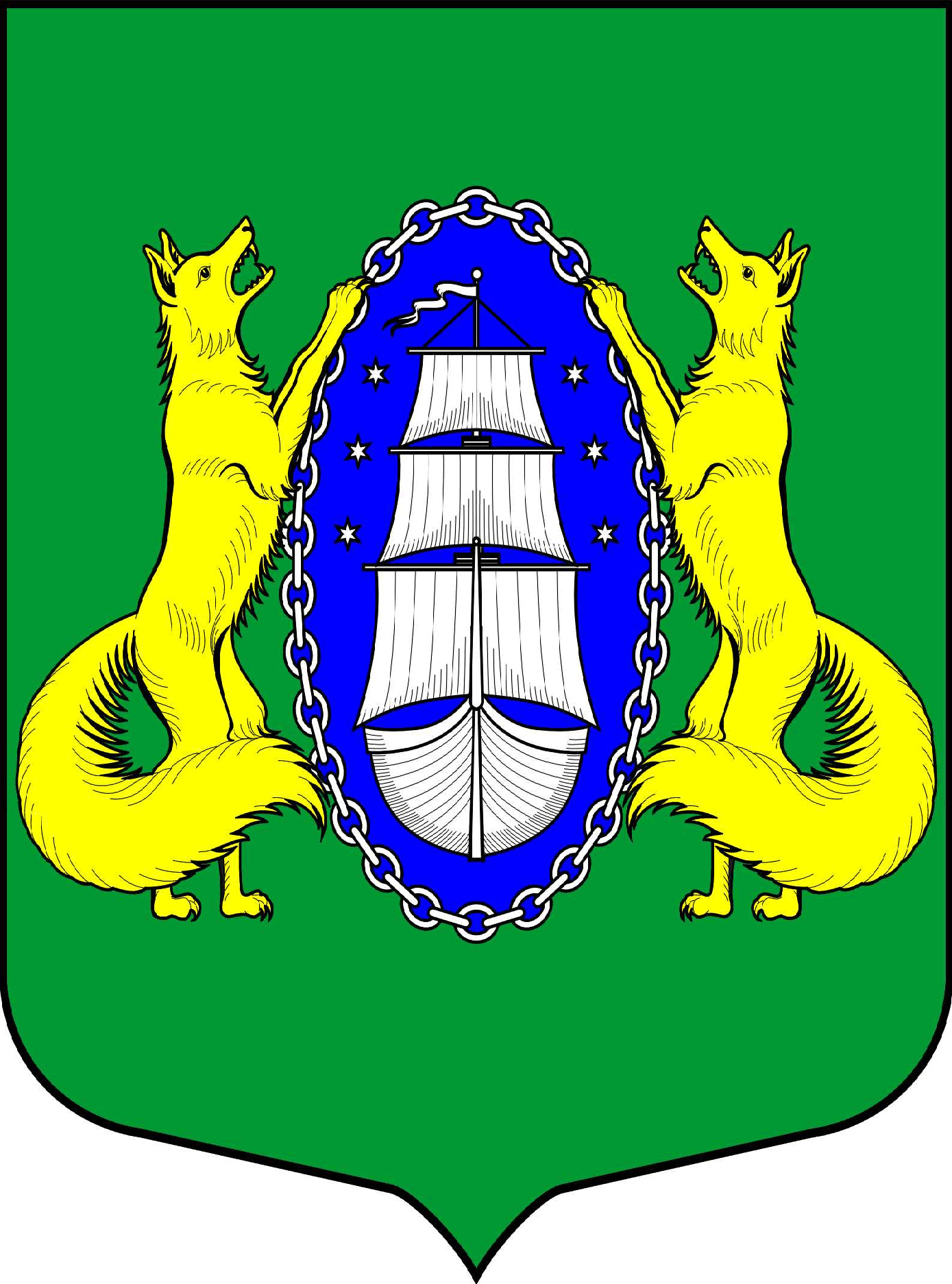 ВНУТРИГОРОДСКОЕ МУНИЦИПАЛЬНОЕ ОБРАЗОВАНИЕ ГОРОДА ФЕДЕРАЛЬНОГО ЗНАЧАНИЯ САНКТ-ПЕТЕРБУРГА ПОСЕЛОК ЛИСИЙ НОСМЕСТНАЯ АДМИНИСТРАЦИЯПОСТАНОВЛЕНИЕВ соответствии с Бюджетным кодексом Российской Федерации, федеральным законом от 06.10.2003 г. № 131-ФЗ «Об общих принципах организации местного самоуправления в Российской Федерации», Уставом муниципального образования поселок Лисий Нос, на основании «Порядка разработки, утверждения, реализации и оценки эффективности муниципальных программ муниципального образования поселок Лисий Нос», утвержденного постановлением местной администрации муниципального образования поселок Лисий Нос от 01.10.2021 г. № 73-п местная администрация муниципального образования поселок Лисий НосПОСТАНОВЛЯЕТ:Внести в постановление местной администрации муниципального образования поселок Лисий Нос от 23.11.2021 № 118-п «Об утверждении муниципальной программы «Организация и проведение досуговых мероприятий для жителей муниципального образования поселок Лисий Нос» в новой редакции на 2022-2024 годы» изменения, изложив Приложение № 1 согласно Приложению к настоящему постановлению.Со дня вступления настоящего Постановления, признать Постановление местной администрации муниципального образования поселок Лисий Нос от 26.05.2022 года № 34-п «О внесении изменений в постановление местной администрации от 23.11.2021 № 118-п «Об утверждении муниципальной программы «Организация и проведение досуговых мероприятий для жителей муниципального образования поселок Лисий Нос» в новой редакции на 2022-2024 годы» утратившим силу.Настоящее постановление вступает в силу с момента подписания.Контроль исполнения настоящего постановления возложить на главу местной администрации.ПАСПОРТ МУНИЦИПАЛЬНОЙ ПРОГРАММЫВНУТРИГОРОДСКОГО МУНИЦИПАЛЬНОГО ОБРАЗОВАНИЯ ГОРОДА ФЕДЕРАЛЬНОГО ЗНАЧЕНИЯ САНКТ-ПЕТЕРБУРГАПОСЕЛОК ЛИСИЙ НОС«ОРГАНИЗАЦИЯ И ПРОВЕДЕНИЕ ДОСУГОВЫХ МЕРОПРИЯТИЙ ДЛЯ ЖИТЕЛЕЙ МУНИЦИПАЛЬНОГО ОБРАЗОВАНИЯ ПОСЕЛОК ЛИСИЙ НОС»НА 2022-2024 ГОДЫПЕРЕЧЕНЬ И ОПИСАНИЕ МЕРОПРИЯТИЙ/РАБОТ/УЛУГ/ПОДПРОГРАММК МУНИЦИПАЛЬНОЙ ПРОГРАММЕ ВНУТРИГОРОДСКОГО МУНИЦИПАЛЬНОГО ОБРАЗОВАНИЯ ГОРОДА ФЕДЕРАЛЬНОГО ЗНАЧЕНИЯ САНКТ-ПЕТЕРБУРГАПОСЕЛОК ЛИСИЙ НОС«ОРГАНИЗАЦИЯ И ПРОВЕДЕНИЕ ДОСУГОВЫХ МЕРОПРИЯТИЙ ДЛЯ ЖИТЕЛЕЙ МУНИЦИПАЛЬНОГО ОБРАЗОВАНИЯ ПОСЕЛОК ЛИСИЙ НОС»НА 2022-2024 ГОДЫКраткая характеристика текущего состояния с указанием основных проблем, обоснование необходимости реализации муниципальной программы для достижения основных целейОбщая численность населения муниципального образования поселок Лисий Нос по состоянию на 01.01.2021 г. составляет 4 653 человека. Количество членов Совета ветеранов муниципального образования поселок Лисий Нос составляет порядка 180 человек. На территории муниципального образования поселок Лисий Нос проживает порядка 600 детей и подростков, из них учащихся старших классов около 100 человек, а также студентов - в возрасте от 14 до 18 лет.Необходимо осуществить комплексный подход к решаемым задачам во взаимодействии с общественными организациями (Организация ветеранов войны и труда посёлка, Молодёжный совет посёлка, с учреждениями МО пос. Лисий Нос - ГБОУ школа №438, детский сад «Родничок», ПКЦ Дом культуры «Лисий Нос», отделение поликлиники №63, библиотека №6 Приморского района, ГКУП Пожарно-спасательная часть №59 и другими.Основные проблемы: низкая активность жителей посёлка, отсутствие соответствующего помещения (зал на 300 человек) для проведения праздничных мероприятий.Цели программы и задачи программы: увеличение активности жителей поселка Лисий Нос, принимающих участие в организуемых ОМСУ мероприятиях. Ожидаемые конечные результаты реализации муниципальной программы: увеличить количество жителей, охваченных досуговыми мероприятиями до 1 550 человек.Целевые показателей (индикаторов)муниципальной программыРазработчик программы       _________________________                /Сухомлинова Д.С../                                                                 (подпись)                         (расшифровка подписи) 30 августа 2022 г.                                            № 47-пСанкт-ПетербургО внесении изменений в постановление местной администрации муниципального образования поселок Лисий Нос от 23.11.2021 № 118-п «Об утверждении муниципальной программы «Организация и проведение досуговых мероприятий для жителей муниципального образования поселок Лисий Нос» в новой редакции на 2022-2024 годы»Глава местной администрации                 Л.В. ТремасоваПриложение № 1       
к постановлению местной администрации муниципального образования поселок Лисий Нос от 30.08.2022 года № 47-пПолное наименование муниципальной программы«Организация и проведение досуговых мероприятий для жителей муниципального образования поселок Лисий Нос» на 2022-2024 годыКБК программы993 0804 4500000202 240Заказчик программыМестная администрация муниципального образования поселок Лисий НосРазработчик программыД.С. СухомлиноваОтветственный исполнитель программыМестная администрация муниципального образования поселок Лисий НосОснования разработки программы-  Федеральный закон от 06.10.2003 г. № 131-ФЗ «Об общих принципах организации местного самоуправления в Российской Федерации» -  Закон Санкт-Петербурга от 23.09.2009г. № 420-79 «Об организации местного самоуправления в Санкт-Петербурге»;-   Устав муниципального образования посёлок Лисий НосЦели программыУвеличение активности жителей поселка Лисий Нос, принимающих участие в организуемых ОМСУ мероприятиях.Сроки реализации программы1-4 кв. 2022-2024 годовОжидаемые результаты реализации программыУвеличение количества жителей, охваченных досуговыми мероприятиями до 1 550 человек.Источник финансирования программыМестный бюджет муниципального образования поселок Лисий Нос на 2022 - 2024 годМетодика оценки эффективности реализации программыВ соответствии с п. 4 постановления местной администрации муниципального образования поселок Лисий Нос от 01.10.2021 г. № 73-п «Об утверждении Порядка разработки, утверждения, реализации и оценки эффективности муниципальных программ муниципального образования поселок Лисий Нос».Муниципальная программа «Организация и проведение досуговых мероприятий для жителей муниципального образования поселок Лисий Нос»на 2022 год КБК 993 0804 4500000202 244Муниципальная программа «Организация и проведение досуговых мероприятий для жителей муниципального образования поселок Лисий Нос»на 2022 год КБК 993 0804 4500000202 244Муниципальная программа «Организация и проведение досуговых мероприятий для жителей муниципального образования поселок Лисий Нос»на 2022 год КБК 993 0804 4500000202 244Муниципальная программа «Организация и проведение досуговых мероприятий для жителей муниципального образования поселок Лисий Нос»на 2022 год КБК 993 0804 4500000202 244Муниципальная программа «Организация и проведение досуговых мероприятий для жителей муниципального образования поселок Лисий Нос»на 2022 год КБК 993 0804 4500000202 244Муниципальная программа «Организация и проведение досуговых мероприятий для жителей муниципального образования поселок Лисий Нос»на 2022 год КБК 993 0804 4500000202 244Муниципальная программа «Организация и проведение досуговых мероприятий для жителей муниципального образования поселок Лисий Нос»на 2022 год КБК 993 0804 4500000202 244Муниципальная программа «Организация и проведение досуговых мероприятий для жителей муниципального образования поселок Лисий Нос»на 2022 год КБК 993 0804 4500000202 244№ п/пВид работ/услуг(мероприятия)Участники(при наличии)Ожидаемые конечные результатыОжидаемые конечные результатыСрок исполнения (квартал/ дата)Срок исполнения (квартал/ дата)Объем финансирования, тыс. руб.№ п/пВид работ/услуг(мероприятия)Участники(при наличии)Ед. изм.Кол-во Срок исполнения (квартал/ дата)Срок исполнения (квартал/ дата)Объем финансирования, тыс. руб.123456671Организация и проведение мероприятия «Золотой возраст», посвящённого чествованию юбиляров и долгожителей (подарки, праздничные обеды)Жители МОп. Лисий Носчел.60I-IV кварталI-IV квартал250,002Организация и проведение тематических выездных экскурсий, поставка билетов в музеи, театры и на концертыЖители МОп. Лисий Носшт.400I-IV кварталI-IV квартал1281,03Организация и проведение патриотической акции в поддержку олимпийских чемпионов Российской Федерации Жители МО п. Лисий НосЧел.80I кварталI квартал150,04Закупка цветочной продукции (букеты, корзины)Жители МОп. Лисий Носшт.40I-IV кварталI-IV квартал20,005 Приобретение сувенирной продукции (пиджаки)Жители МОп. Лисий Носшт.18III -IV кварталIII -IV квартал80,00ИТОГО:ИТОГО:ИТОГО:ИТОГО:ИТОГО:ИТОГО:ИТОГО:1781,0Муниципальная программа «Организация и проведение досуговых мероприятий для жителей муниципального образования поселок Лисий Нос»на 2023 год КБК 993 0804 4500000202 244Муниципальная программа «Организация и проведение досуговых мероприятий для жителей муниципального образования поселок Лисий Нос»на 2023 год КБК 993 0804 4500000202 244Муниципальная программа «Организация и проведение досуговых мероприятий для жителей муниципального образования поселок Лисий Нос»на 2023 год КБК 993 0804 4500000202 244Муниципальная программа «Организация и проведение досуговых мероприятий для жителей муниципального образования поселок Лисий Нос»на 2023 год КБК 993 0804 4500000202 244Муниципальная программа «Организация и проведение досуговых мероприятий для жителей муниципального образования поселок Лисий Нос»на 2023 год КБК 993 0804 4500000202 244Муниципальная программа «Организация и проведение досуговых мероприятий для жителей муниципального образования поселок Лисий Нос»на 2023 год КБК 993 0804 4500000202 244Муниципальная программа «Организация и проведение досуговых мероприятий для жителей муниципального образования поселок Лисий Нос»на 2023 год КБК 993 0804 4500000202 244Муниципальная программа «Организация и проведение досуговых мероприятий для жителей муниципального образования поселок Лисий Нос»на 2023 год КБК 993 0804 4500000202 244№ п/пВид работ/услуг(мероприятия)Участники(при наличии)Ожидаемые конечные результатыОжидаемые конечные результатыСрок исполнения (квартал/ дата)Срок исполнения (квартал/ дата)Объем финансирования, тыс. руб.№ п/пВид работ/услуг(мероприятия)Участники(при наличии)Ед. изм.Кол-во Срок исполнения (квартал/ дата)Срок исполнения (квартал/ дата)Объем финансирования, тыс. руб.123456671Организация и проведение мероприятия «Золотой возраст», посвящённого чествованию юбиляров и долгожителей (подарки, праздничные обеды)Жители МОп. Лисий Носчел.60I-IV кварталI-IV квартал320,002Организация и проведение тематических выездных экскурсий, поставка билетов в музеи, театры и на концертыЖители МОп. Лисий Носшт.450I-IV кварталI-IV квартал1550,003Закупка цветочной продукции (букеты, корзины)Жители МОп. Лисий Носшт.40I-IV кварталI-IV квартал87,10ИТОГО:ИТОГО:ИТОГО:ИТОГО:ИТОГО:ИТОГО:1 957,10Муниципальная программа «Организация и проведение досуговых мероприятий для жителей муниципального образования поселок Лисий Нос»на 2024 год КБК 993 0804 4500000202 244Муниципальная программа «Организация и проведение досуговых мероприятий для жителей муниципального образования поселок Лисий Нос»на 2024 год КБК 993 0804 4500000202 244Муниципальная программа «Организация и проведение досуговых мероприятий для жителей муниципального образования поселок Лисий Нос»на 2024 год КБК 993 0804 4500000202 244Муниципальная программа «Организация и проведение досуговых мероприятий для жителей муниципального образования поселок Лисий Нос»на 2024 год КБК 993 0804 4500000202 244Муниципальная программа «Организация и проведение досуговых мероприятий для жителей муниципального образования поселок Лисий Нос»на 2024 год КБК 993 0804 4500000202 244Муниципальная программа «Организация и проведение досуговых мероприятий для жителей муниципального образования поселок Лисий Нос»на 2024 год КБК 993 0804 4500000202 244Муниципальная программа «Организация и проведение досуговых мероприятий для жителей муниципального образования поселок Лисий Нос»на 2024 год КБК 993 0804 4500000202 244Муниципальная программа «Организация и проведение досуговых мероприятий для жителей муниципального образования поселок Лисий Нос»на 2024 год КБК 993 0804 4500000202 244№ п/пВид работ/услуг(мероприятия)Участники(при наличии)Ожидаемые конечные результатыОжидаемые конечные результатыСрок исполнения (квартал/ дата)Объем финансирования, тыс. руб.Объем финансирования, тыс. руб.№ п/пВид работ/услуг(мероприятия)Участники(при наличии)Ед. изм.Кол-во Срок исполнения (квартал/ дата)Объем финансирования, тыс. руб.Объем финансирования, тыс. руб.12345677Организация и проведение мероприятия «Золотой возраст», посвящённого чествованию юбиляров и долгожителей (подарки, праздничные обеды)Жители МОп. Лисий Носчел.60I-IV квартал337,00337,00Организация и проведение тематических выездных экскурсий, поставка билетов в музеи, театры и на концертыЖители МОп. Лисий Носшт.500I-IV квартал1 600,001 600,00Закупка цветочной продукции (букеты, корзины)Жители МОп. Лисий Носшт.40I-IV квартал100,30100,30ИТОГО:ИТОГО:ИТОГО:ИТОГО:ИТОГО:ИТОГО:2 037,302 037,30№ п/пНаименование показателя (индикатора)Ед. изм.Достигнутый показатель за предыдущий периодПлановое значение показателя за 2022 год  Значение показателя нарастающим итогом на 2023 годПлановое значение показателя на период реализации программы12345671Количество жителей, охваченных досуговыми мероприятиямичел.4005001 0501 550